2021-2022 Yearbooks are ready to order.  Click on the link below and it will take you to the page to order your yearbook.  Yearbooks cost $35, if ordered before September 30th they are 10% off.  All orders are due by September 30th at which time they will start the printing process and will be scheduled to be delivered October 24th to the school and sent home with your child. Orders placed after September 30th will be shipped directly to your home. https://www.treering.com/purchase?PassCode=1016487408442818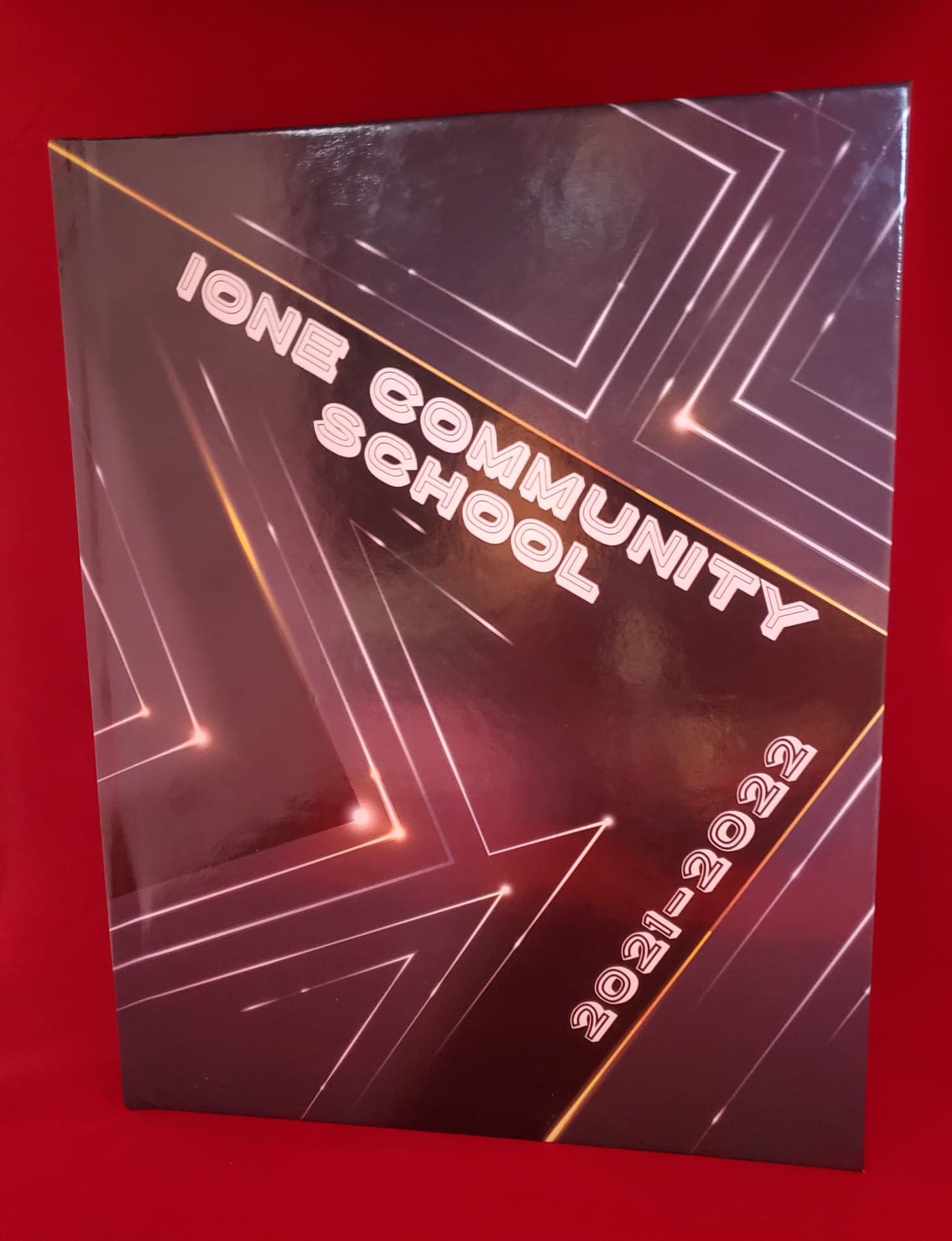 